VERSIÓN PÚBLICA“Este documento es una versión pública, en el cual únicamente se ha omitido la información que la Ley de Acceso a la Información Pública (LAIP), define como confidencial entre ellos los datos personales de las personas naturales firmantes”. (Artículos 24 y 30 de la LAIP y artículo 6 del lineamiento Nº 1 para la publicación de la información oficiosa).“También se ha incorporado al documento las firmas escaneadas con sus respectivos sellos, de las personas naturales firmantes para la legalidad del documento”ELABORADO POR: VILMA SIGÜENZA.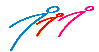 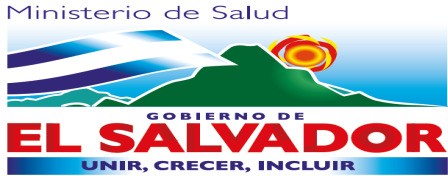 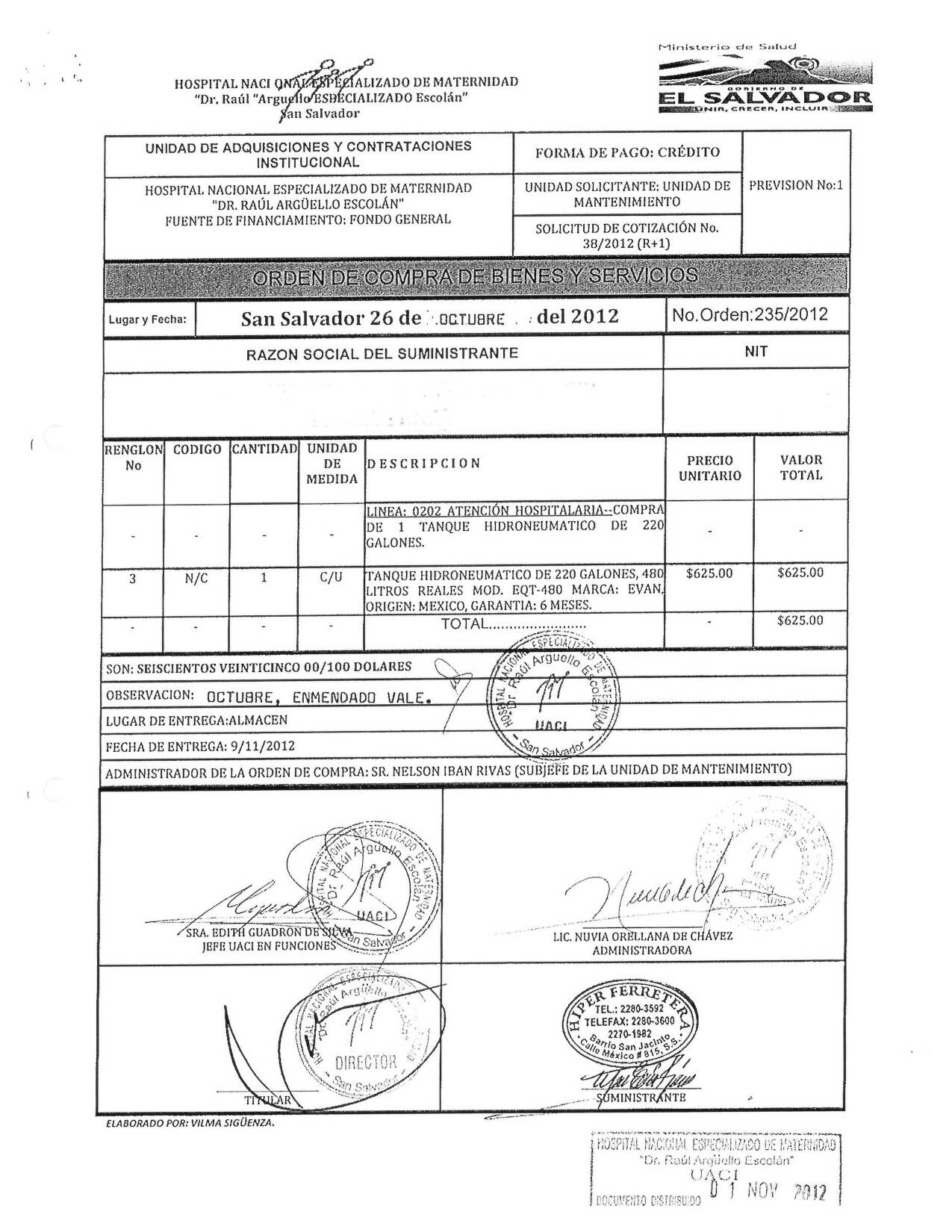 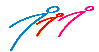 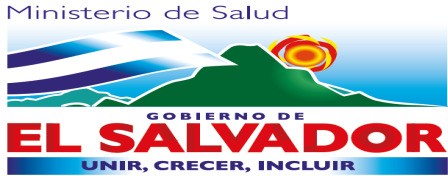 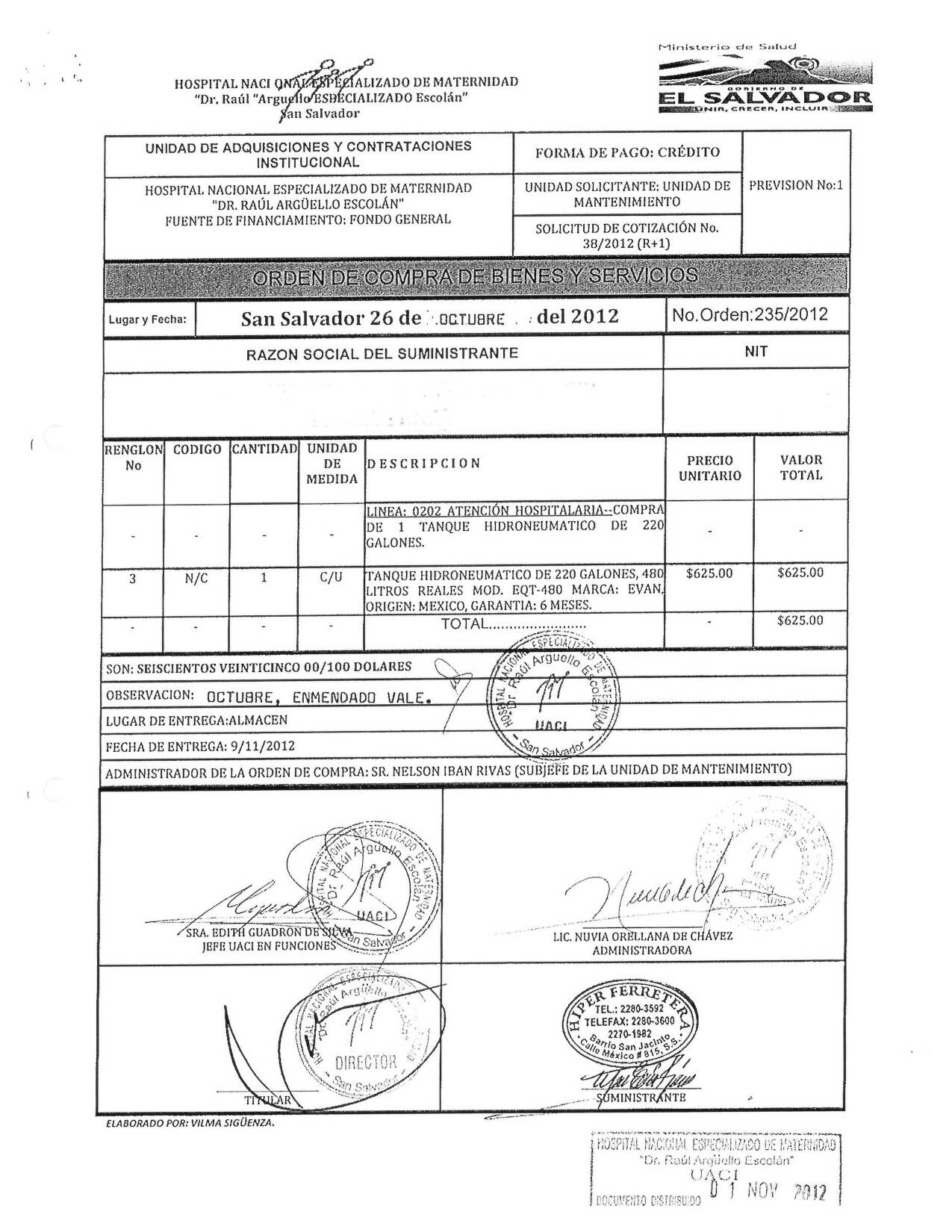 HOSPITAL NACIONAL ESPECIALIZADO DE MATERNIDAD“Dr. Raúl “Arguello Escolán”San SalvadorUNIDAD DE ADQUISICIONES Y CONTRATACIONES INSTITUCIONALUNIDAD DE ADQUISICIONES Y CONTRATACIONES INSTITUCIONALUNIDAD DE ADQUISICIONES Y CONTRATACIONES INSTITUCIONALUNIDAD DE ADQUISICIONES Y CONTRATACIONES INSTITUCIONALUNIDAD DE ADQUISICIONES Y CONTRATACIONES INSTITUCIONALUNIDAD DE ADQUISICIONES Y CONTRATACIONES INSTITUCIONALUNIDAD DE ADQUISICIONES Y CONTRATACIONES INSTITUCIONALFORMA DE PAGO: CRÉDITOFORMA DE PAGO: CRÉDITOPREVISION No:1PREVISION No:1HOSPITAL NACIONAL ESPECIALIZADO DE MATERNIDAD "DR. RAÚL ARGÜELLO ESCOLÁN"FUENTE DE FINANCIAMIENTO: FONDO GENERALHOSPITAL NACIONAL ESPECIALIZADO DE MATERNIDAD "DR. RAÚL ARGÜELLO ESCOLÁN"FUENTE DE FINANCIAMIENTO: FONDO GENERALHOSPITAL NACIONAL ESPECIALIZADO DE MATERNIDAD "DR. RAÚL ARGÜELLO ESCOLÁN"FUENTE DE FINANCIAMIENTO: FONDO GENERALHOSPITAL NACIONAL ESPECIALIZADO DE MATERNIDAD "DR. RAÚL ARGÜELLO ESCOLÁN"FUENTE DE FINANCIAMIENTO: FONDO GENERALHOSPITAL NACIONAL ESPECIALIZADO DE MATERNIDAD "DR. RAÚL ARGÜELLO ESCOLÁN"FUENTE DE FINANCIAMIENTO: FONDO GENERALHOSPITAL NACIONAL ESPECIALIZADO DE MATERNIDAD "DR. RAÚL ARGÜELLO ESCOLÁN"FUENTE DE FINANCIAMIENTO: FONDO GENERALHOSPITAL NACIONAL ESPECIALIZADO DE MATERNIDAD "DR. RAÚL ARGÜELLO ESCOLÁN"FUENTE DE FINANCIAMIENTO: FONDO GENERALUNIDAD SOLICITANTE: UNIDAD DE MANTENIMIENTOUNIDAD SOLICITANTE: UNIDAD DE MANTENIMIENTOPREVISION No:1PREVISION No:1HOSPITAL NACIONAL ESPECIALIZADO DE MATERNIDAD "DR. RAÚL ARGÜELLO ESCOLÁN"FUENTE DE FINANCIAMIENTO: FONDO GENERALHOSPITAL NACIONAL ESPECIALIZADO DE MATERNIDAD "DR. RAÚL ARGÜELLO ESCOLÁN"FUENTE DE FINANCIAMIENTO: FONDO GENERALHOSPITAL NACIONAL ESPECIALIZADO DE MATERNIDAD "DR. RAÚL ARGÜELLO ESCOLÁN"FUENTE DE FINANCIAMIENTO: FONDO GENERALHOSPITAL NACIONAL ESPECIALIZADO DE MATERNIDAD "DR. RAÚL ARGÜELLO ESCOLÁN"FUENTE DE FINANCIAMIENTO: FONDO GENERALHOSPITAL NACIONAL ESPECIALIZADO DE MATERNIDAD "DR. RAÚL ARGÜELLO ESCOLÁN"FUENTE DE FINANCIAMIENTO: FONDO GENERALHOSPITAL NACIONAL ESPECIALIZADO DE MATERNIDAD "DR. RAÚL ARGÜELLO ESCOLÁN"FUENTE DE FINANCIAMIENTO: FONDO GENERALHOSPITAL NACIONAL ESPECIALIZADO DE MATERNIDAD "DR. RAÚL ARGÜELLO ESCOLÁN"FUENTE DE FINANCIAMIENTO: FONDO GENERALSOLICITUD DE COTIZACIÓN No.38/2012 (R+1)SOLICITUD DE COTIZACIÓN No.38/2012 (R+1)PREVISION No:1PREVISION No:1ORDEN DE COMPRA DE BIENES Y SERVICIOSORDEN DE COMPRA DE BIENES Y SERVICIOSORDEN DE COMPRA DE BIENES Y SERVICIOSORDEN DE COMPRA DE BIENES Y SERVICIOSORDEN DE COMPRA DE BIENES Y SERVICIOSORDEN DE COMPRA DE BIENES Y SERVICIOSORDEN DE COMPRA DE BIENES Y SERVICIOSORDEN DE COMPRA DE BIENES Y SERVICIOSORDEN DE COMPRA DE BIENES Y SERVICIOSORDEN DE COMPRA DE BIENES Y SERVICIOSORDEN DE COMPRA DE BIENES Y SERVICIOSLugar y Fecha:Lugar y Fecha:San Salvador 26 de Noviembre del 2012San Salvador 26 de Noviembre del 2012San Salvador 26 de Noviembre del 2012San Salvador 26 de Noviembre del 2012San Salvador 26 de Noviembre del 2012San Salvador 26 de Noviembre del 2012No.Orden:235/2012No.Orden:235/2012No.Orden:235/2012RAZON SOCIAL DEL SUMINISTRANTERAZON SOCIAL DEL SUMINISTRANTERAZON SOCIAL DEL SUMINISTRANTERAZON SOCIAL DEL SUMINISTRANTERAZON SOCIAL DEL SUMINISTRANTERAZON SOCIAL DEL SUMINISTRANTERAZON SOCIAL DEL SUMINISTRANTERAZON SOCIAL DEL SUMINISTRANTENITNITNITMARCOS TULIO RIVAS RAMIREZ (HIPER FERRETERA)MARCOS TULIO RIVAS RAMIREZ (HIPER FERRETERA)MARCOS TULIO RIVAS RAMIREZ (HIPER FERRETERA)MARCOS TULIO RIVAS RAMIREZ (HIPER FERRETERA)MARCOS TULIO RIVAS RAMIREZ (HIPER FERRETERA)MARCOS TULIO RIVAS RAMIREZ (HIPER FERRETERA)MARCOS TULIO RIVAS RAMIREZ (HIPER FERRETERA)MARCOS TULIO RIVAS RAMIREZ (HIPER FERRETERA)RENGLONNoCODIGOCODIGOCANTIDADUNIDAD DE MEDIDAD E S C R I P C I O ND E S C R I P C I O ND E S C R I P C I O NPRECIO UNITARIOPRECIO UNITARIOVALOR TOTAL-----LINEA: 0202 ATENCIÓN HOSPITALARIA--COMPRALINEA: 0202 ATENCIÓN HOSPITALARIA--COMPRALINEA: 0202 ATENCIÓN HOSPITALARIA--COMPRA-----DE 1 TANQUE HIDRONEUMATICO DE 220 GALONES.DE 1 TANQUE HIDRONEUMATICO DE 220 GALONES.DE 1 TANQUE HIDRONEUMATICO DE 220 GALONES.---3N/CN/C1C/UTANQUE HIDRONEUMATICO DE 220 GALONES, 480LITROS REALES MOD. EQT-480 MARCA: EVAN, ORIGEN: MEXICO, GARANTIA: 6 MESES.TANQUE HIDRONEUMATICO DE 220 GALONES, 480LITROS REALES MOD. EQT-480 MARCA: EVAN, ORIGEN: MEXICO, GARANTIA: 6 MESES.TANQUE HIDRONEUMATICO DE 220 GALONES, 480LITROS REALES MOD. EQT-480 MARCA: EVAN, ORIGEN: MEXICO, GARANTIA: 6 MESES.$625.00$625.00$625.00-----TOTAL........................TOTAL........................TOTAL........................--$625.00SON: SEISCIENTOS VEINTICINCO 00/100 DOLARESSON: SEISCIENTOS VEINTICINCO 00/100 DOLARESSON: SEISCIENTOS VEINTICINCO 00/100 DOLARESSON: SEISCIENTOS VEINTICINCO 00/100 DOLARESSON: SEISCIENTOS VEINTICINCO 00/100 DOLARESSON: SEISCIENTOS VEINTICINCO 00/100 DOLARESSON: SEISCIENTOS VEINTICINCO 00/100 DOLARESSON: SEISCIENTOS VEINTICINCO 00/100 DOLARESSON: SEISCIENTOS VEINTICINCO 00/100 DOLARESSON: SEISCIENTOS VEINTICINCO 00/100 DOLARESSON: SEISCIENTOS VEINTICINCO 00/100 DOLARESOBSERVACION:OBSERVACION:OBSERVACION:OBSERVACION:OBSERVACION:OBSERVACION:OBSERVACION:OBSERVACION:OBSERVACION:OBSERVACION:OBSERVACION:LUGAR DE ENTREGA:ALMACENLUGAR DE ENTREGA:ALMACENLUGAR DE ENTREGA:ALMACENLUGAR DE ENTREGA:ALMACENLUGAR DE ENTREGA:ALMACENLUGAR DE ENTREGA:ALMACENLUGAR DE ENTREGA:ALMACENLUGAR DE ENTREGA:ALMACENLUGAR DE ENTREGA:ALMACENLUGAR DE ENTREGA:ALMACENLUGAR DE ENTREGA:ALMACENFECHA DE ENTREGA: 9/11/2012FECHA DE ENTREGA: 9/11/2012FECHA DE ENTREGA: 9/11/2012FECHA DE ENTREGA: 9/11/2012FECHA DE ENTREGA: 9/11/2012FECHA DE ENTREGA: 9/11/2012FECHA DE ENTREGA: 9/11/2012FECHA DE ENTREGA: 9/11/2012FECHA DE ENTREGA: 9/11/2012FECHA DE ENTREGA: 9/11/2012FECHA DE ENTREGA: 9/11/2012ADMINISTRADOR DE LA ORDEN DE COMPRA: SR. NELSON IBAN RIVAS (SUBJEFE DE LA UNIDAD DE MANTENIMIENTO)ADMINISTRADOR DE LA ORDEN DE COMPRA: SR. NELSON IBAN RIVAS (SUBJEFE DE LA UNIDAD DE MANTENIMIENTO)ADMINISTRADOR DE LA ORDEN DE COMPRA: SR. NELSON IBAN RIVAS (SUBJEFE DE LA UNIDAD DE MANTENIMIENTO)ADMINISTRADOR DE LA ORDEN DE COMPRA: SR. NELSON IBAN RIVAS (SUBJEFE DE LA UNIDAD DE MANTENIMIENTO)ADMINISTRADOR DE LA ORDEN DE COMPRA: SR. NELSON IBAN RIVAS (SUBJEFE DE LA UNIDAD DE MANTENIMIENTO)ADMINISTRADOR DE LA ORDEN DE COMPRA: SR. NELSON IBAN RIVAS (SUBJEFE DE LA UNIDAD DE MANTENIMIENTO)ADMINISTRADOR DE LA ORDEN DE COMPRA: SR. NELSON IBAN RIVAS (SUBJEFE DE LA UNIDAD DE MANTENIMIENTO)ADMINISTRADOR DE LA ORDEN DE COMPRA: SR. NELSON IBAN RIVAS (SUBJEFE DE LA UNIDAD DE MANTENIMIENTO)ADMINISTRADOR DE LA ORDEN DE COMPRA: SR. NELSON IBAN RIVAS (SUBJEFE DE LA UNIDAD DE MANTENIMIENTO)ADMINISTRADOR DE LA ORDEN DE COMPRA: SR. NELSON IBAN RIVAS (SUBJEFE DE LA UNIDAD DE MANTENIMIENTO)ADMINISTRADOR DE LA ORDEN DE COMPRA: SR. NELSON IBAN RIVAS (SUBJEFE DE LA UNIDAD DE MANTENIMIENTO)SRA. EDITH GUADRON DE SILVA JEFE UACI EN FUNCIONESSRA. EDITH GUADRON DE SILVA JEFE UACI EN FUNCIONESSRA. EDITH GUADRON DE SILVA JEFE UACI EN FUNCIONESSRA. EDITH GUADRON DE SILVA JEFE UACI EN FUNCIONESSRA. EDITH GUADRON DE SILVA JEFE UACI EN FUNCIONESSRA. EDITH GUADRON DE SILVA JEFE UACI EN FUNCIONESLIC. NUVIA ORELLANA DE CHÁVEZ ADMINISTRADORALIC. NUVIA ORELLANA DE CHÁVEZ ADMINISTRADORALIC. NUVIA ORELLANA DE CHÁVEZ ADMINISTRADORALIC. NUVIA ORELLANA DE CHÁVEZ ADMINISTRADORALIC. NUVIA ORELLANA DE CHÁVEZ ADMINISTRADORATITULARTITULARTITULARTITULARTITULARTITULARSUMINISTRANTESUMINISTRANTESUMINISTRANTESUMINISTRANTESUMINISTRANTE